2017 Temmuz ayıHanehalkı İşgücü İstatistikleri, Türkiye İstatistik Kurumu tarafından 16Ekim 2017 tarihinde açıklandı.2017’nin Temmuzayında Türkiye’deki toplam işsizsayısı, geçen yılın aynı dönemine göre 119 bin kişi artarak 3 milyon 443 bin kişi oldu. Böylece işsizlik oranıve tarım dışı işsizlik oranı değişim göstermeyerek sırayla %10,7 ve %13 olarak gerçekleşti. Genç nüfusta işsizlikoranı ise 1,3 puan artarak %21,1’eyükseldi.Temmuz 2017’deTürkiye genelinde 15 yaş ve üstü bireylerde istihdam edilen kişi sayısı bir önceki yılın aynı dönemine göre 1 milyon 122 bin kişi artış göstererek 28 milyon 758bin kişi oldu.Grafik 1.Türkiye’de 15 yaş ve üzerinde istihdam edilen kişi sayısıve 15 yaş ve üzerinde toplam işgücü, Temmuz 2016- Temmuz 2017Kaynak: TÜİKTemmuz 2017’de, 15 yaş ve üzeri bireylerde işgücüne dâhil olmayan kadınların sayısı2016 yılının aynı dönemine göre 28 bin kişi azalarak19,9 milyona gerilerken,işgücüne dâhil olmayan erkeklerin sayısı da7,8 milyon olarak gerçekleşti.Toplamda iş gücüne dâhil olmayanlar ise bir önceki yılın aynı dönemine göre 68 bin kişi azalarak 27,7 milyon kişiye geriledi. Tarım istihdamı 6milyon, tarım dışı istihdam ise 22,7 milyon kişi olarak gerçekleşti.Grafik 2.Mevsim etkilerinden arındırılmamış yıllık temel işgücü göstergeleri,  15 ve daha yukarı yaştakiler, milyon kişi, Temmuz 2017Kaynak: TÜİKKadınlarda işgücüne katılma oranı bir yıl önceki yılın aynı dönemine göre 1,3 puanlık bir artışla yüzde 34,3’eulaşırken erkeklerde ise0,7 puan artarakyüzde 73,5 olarak gerçekleşti.2017 Temmuz’da toplamdaişgücüne katılım oranı yüzde 53,7 oldu. Türkiye mevsim etkilerinden arındırılmış işsiz sayısıönceki döneme göre 50 bin kişi artarak3 milyon 558 bin kişiye yükseldi. İşsizlik oranı toplamda yüzde 10,7; kadınlarda yüzde 14,6; erkeklerde ise yüzde 8,8 olarak gerçekleşti.Grafik 3. Mevsim etkilerinden arındırılmamış yıllık temel işgücü göstergeleri, 15 ve daha yukarı yaştakiler,yüzde, Temmuz 2017Kaynak: TÜİKTemmuz 2017Hanehalkı İşgücü İstatistikleri16Ekim 2017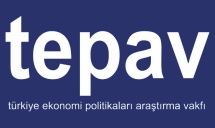 